Dickinson Soccer Club Player Code of ConductPlayer PhilosophyI will play soccer because I want to, not because others want me to.I will play by the rules of soccer and in the spirit of the game.  If I do not understand the rules I will put forth effort to learn them and become a better player.I will show respect for all coaches, referees, players and officials at ALL times.I will conduct myself with honor and dignity and treat others as I would like to be treated.I will control my temper.  I will not fight or use foul language.  I will be a team player.  I understand that team assignment will be set by coach and manager for the benefit of the entire team, not individual player.  I will not take part in bullying.  I will be modest and respectful when I win and gracious when I lose.  Games and PracticesI recognize that practices and games are equally important.I will arrive at the field before practices and games according to the standards set by my coach.If I cannot make it to practice or game I will notify my coach 48 hours in advance.  I realize that playing time will not always be equal.  In recreational league, game time will be close but not always exactly equal.  In Competitive teams, playing time will be decided by the coach.  This will be based on effort, attitude, practice attendance and skill.I will leave all venues as clean or cleaner then when I arrived.  My UniformI will take good care of my uniform and wear it only on game days.  I will wear shin guards, socks, appropriate footwear and bring my own water bottle to all games and practices.  DisciplineI recognize that infractions that occur during the game (yellow/red card) are governed by the laws of the game and decided by the referee.  I understand that coaches are there to coach, not to improve my behavior.  If I am behaving badly my coach may remove me from the event.  The responsibility of my behavior is not that of team staff, but of myself and my parent/guardian.  If for any reason the code of conduct is not followed, any one (or more) of the following steps may be taken.  Extra exercise or runningObserving practice or game from the sidelinesExclusion from practice or gameSuspension or removal from the teamPlayer Name    ____________________________________Player Signature ___________________________________		Date _______________Parent Signature ___________________________________		Date _______________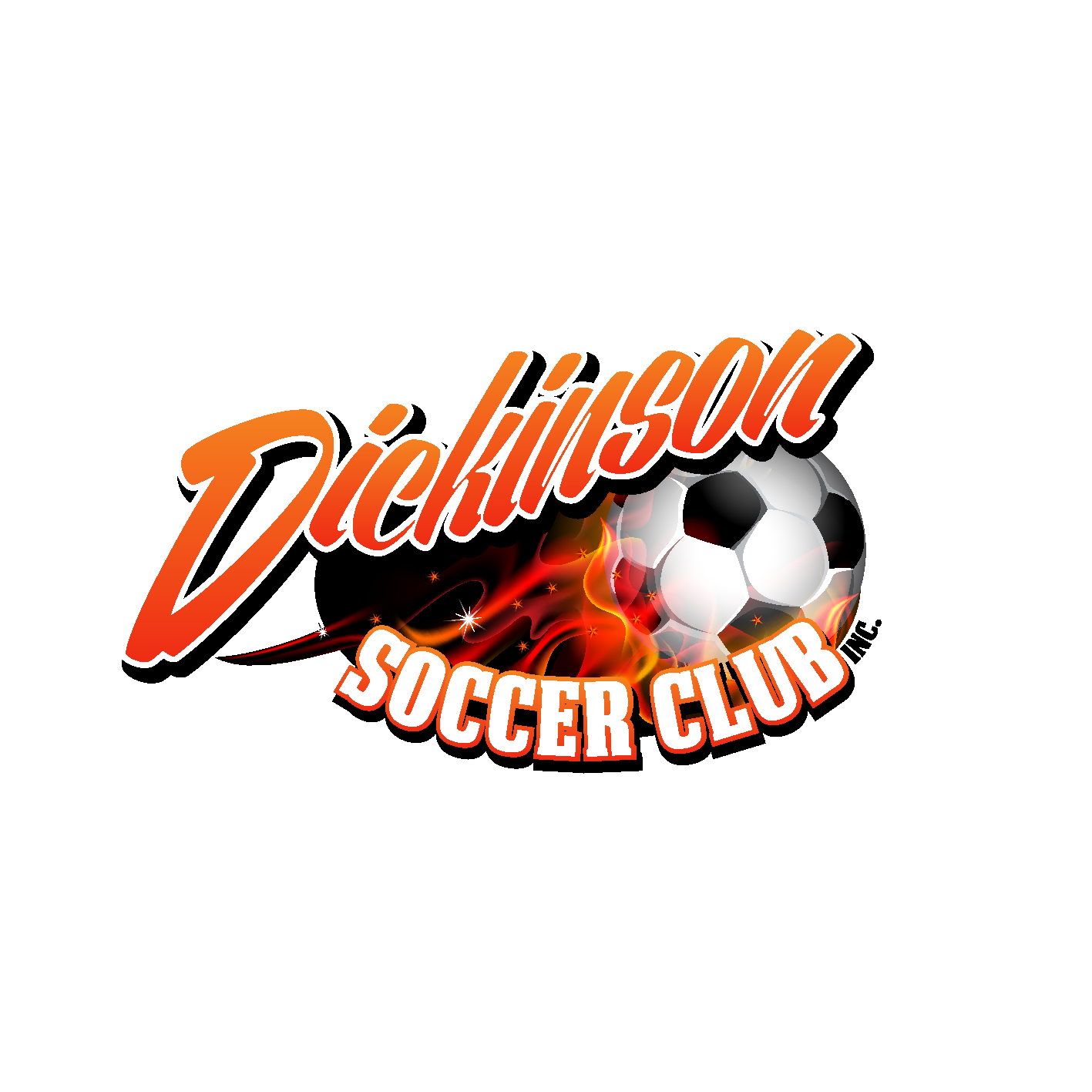 